Консультация для родителей«Конфликты в дошкольном возрасте 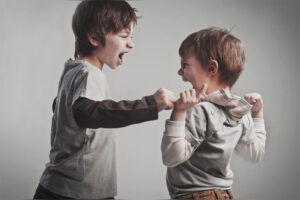 и пути их решения» Подготовила: Третьякова Н.Н.Воспитатель высшей квалификационной категорииС детскими конфликтами взрослые сталкиваются довольно рано. Их появление ученые относят к возрасту от одного года. У младших детей конфликты чаще всего возникают из-за игрушек, у детей среднего возраста – из-за ролей, а в старшем возрасте – из-за правил игры. Детские конфликты могут возникать по поводу ресурсов дисциплины, трудностей в общении, ценностей и потребностей.Причины возникновения конфликтов в детском коллективе:В общении детей друг с другом возникают ситуации, требующие согласованности действий и проявления доброжелательного отношения к сверстникам, умения отказаться от личных желаний ради достижения общих целей, дети хотят и могут общаться, но просто не имеют достаточного представления о способах эффективного, правильного общения. Дошкольник еще не осознает свой внутренний мир, свои переживания, намерения, интересы, поэтому ему трудно представить, что чувствует другой. Он видит только внешнее поведение другого: толкает, кричит, мешает, отбирает игрушки и т.д., но он не понимает, что каждый сверстник – личность, со своим внутренним миром, интересами и желаниями. У сверстников вызывают раздражение те дети, с которыми трудно договориться, кто нарушает правила, не умеет играть, медлительные, несообразительные, неумелые. Важно помочь ребенку посмотреть на себя и сверстника со стороны. С детскими ссорами встречаются все родители. Правда, одни дети ссорятся изредка, а другие ну просто в постоянном конфликте со сверстниками. Почему так происходит?  Это часто происходит у тех детей, которым не хватает любви, внимания и заботы дома и которых постоянно ругают и критикуют. Такой ребенок вымещает в конфликте накопившиеся в его маленькой душе чувства обиды и зависти. А если при этом ребенок еще видит, что горячо любимые и родные мама-папа постоянно ссорятся друг с другом, то модель поведения – вот она: без конфликтов и ссор общаться невозможно. Но возможна и другая ситуация: когда ребенок дома – единственное чадо, его любое желание выполняется тут же, и, конечно, такой малыш уже не приемлет другого отношения к себе со стороны других детей, а когда не получает его, вот тогда возникают ссоры. В любом случае конфликтное поведение – всегда сигнал о том, что в семье что-то не так, и с вами самими что-то происходит. Поэтому, прежде чем урезонивать своего отпрыска, учить его не драться, не ссориться, разберитесь в себе – возможно, в первую очередь придется изменить свое поведение. Да, порой это сделать сложно, но без этого, к сожалению, вряд ли удастся эффективно помочь малышу справиться с проблемами.Кстати, отсюда и навешивание ярлыков «трудный ребенок», «скандальный ребенок». А какой он ещё трудный, если ему от роду 5 лет? Значит, все дело в нас, во взрослых. Только надо очень честно с собой поговорить, понять, что не так, и изменить сначала свой образ жизни. Обычно это дает положительный результат.  Советы:Старайтесь по возможности сдерживать стремление ребенка провоцировать ссоры со сверстниками. Всегда обращайте внимание на недружелюбные взгляды друг на друга или бормотание с обидой себе под нос. Согласитесь, это и взрослому человеку довольно неприятно.Помните, что взрыв (конфликт), чаще всего происходит тогда, когда вам некогда заниматься с детьми. Поэтому, если ваш ребёнок подрался с соседом, ни в коем случае не выносите вердикт, не обвиняйте в причинах ссоры ни того, ни другого. И за своего «горой стоять» не надо – в конфликте, чаще всего, виноваты обе стороны…Постарайтесь выяснить причины конфликта и найти способы преодоления этой сложившейся ситуации. С ребенком, именно с ним обсуждайте это! А вот проблемы его поведения при нем обсуждать не стоит, ведь тогда он утвердится в мысли, что конфликты неизбежны, и будет их сознательно провоцировать.Показывайте пример эффективного общения, не вступайте в конфликт, не ругайтесь и не ссорьтесь с ребенком. Ну, коль уж вы недовольны его поведением, объясните причину своего настроения, попытайтесь показать ребенку, как можно исправиться. И напоследок: работая с детьми, постоянно сталкиваешься со ссорами детей. Попробуйте усадить детей за «стол переговоров», пусть посидят, подумают, почему они подрались, и желательно помириться. Такой прием очень хорошо работает, поверьте. Лучше детей не разводить по углам, а именно вместеусадить и сказать: «А я к вам подойду через 10 минут, и вы мне все расскажете». Порой в ссоры детей глубоко влезать не надо: они только что подрались, а через минуту вместе уже играют.                                                     Не воспитывайте детей. Воспитывайте себя.                                                                   Они все равно будут похожи на Вас.                                                                                               Английская пословица